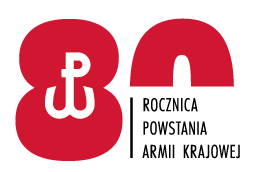 Gdynia, ….. sierpnia 2022 r.Numer Sprawy: 13/III/130/2022                   Termin wizji lokalnejDotyczy:	postępowania na „Rozbiórkę części budynku nr 18 w kompleksie wojskowym w Gdyni wraz ze wzmocnieniem i stabilizowaniem skarpy oraz wykonaniem robót remontowych pozostałej części budynku”.Zamawiający informuje, iż w celu zapoznania się z zakresem w/w zamówienia wyznaczył termin wizji lokalnej na dzień 04.08.2022 r. Zbiórkę przewiduje się na parkingu przed bramą wjazdową na terenie kompleksu 
w Gdyni – Pogórzu, ul. Czernickiego 124 na godz. 12:00.Osoba uczestnicząca podczas wizji nie udziela informacji o przedmiocie zamówienia.SZEF ZARZĄDUpłk Tomasz CZYREKRosita MAKAREWICZ (tel. 261-266-142)03.08.2022 r.T. 273